Пример резюме помощника руководителяФИОДата рождения: xx.xx.xxxx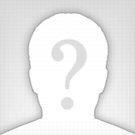 Город: МоскваМоб. телефон: +7 (000) 000 00 00E-mail: xxxxxxxxxxx@gmail.comОсновные данные:Желаемая должность:СекретарьЗанятость: постоянная
Опыт работы: от 10 лет
Знание языков: английский 
Автомобиль: есть
Водительские права: есть
Готовность к переезду: нетОпыт работы:2013 — н.в.Компания: ООО «Евротекник» (российское представительство компании «Партнер текник») (турецкая монтажная компания, металлоконструкции) Помощник руководителя проектаОбязанности:Планирование рабочего дня руководителя, организация встреч, сопровождения руководителя (при необходимости) на встречи и совещания.Перевод документации (в т.ч. технической), пословный перевод.Ведение делопроизводства.Подбор персонала высшего звена (Главный инженер, сайт-инженеры, акт-инженеры и пр), организация работы офиса – распределение зон ответственности отделов и разработка системы ежедневной отчетности отделов руководителю.Организация документооборота с субподрядными организациями.Координация работы всех отделов компании, организация продуктивной работы офиса, обеспечение внешней коммуникации с генеральным подрядчиком, представление интересов компании в службе заказчика.2012 — 2013Компания: ООО «Сиба-строй» (турецкая строительная компания, цементная компания) Секретарь-переводчик, ассистент руководителяОбязанности:Перевод документации (в т.ч. технической), пословный перевод, сопровождение руководителя.Ведение рабочих журналов учета (вход, исх корреспонденции, журнал бетонных работ и пр), планирование дня руководителя.Координация работы всех отделов компании, обеспечение внешней коммуникации с генеральным подрядчиком.2005 — 2012Компания: ООО "Ан-Стар" (консалтинговое агентство) Секретарь-администраторОбязанности:Проведение собеседований, психологическая оценка персонала и оказание помощи в поиске работы соискателям, отслеживание и сопровождение трудоустроенного, составление репутационной карты, проведение тренингов поиска работы и пр.Заключение договоров на поиск персонала с работодателями, составление профессионального психотипа требуемого сотрудника, подбор персонала согласно заявке.Ведение делопроизводства: регистрация входящей и исходящей корреспонденции, прием телефонных звонков, составление дневных, месячных, годовых отчетов о работе предприятия и пр.Ведение кадрового учета 11 малых предприятий, находящихся на балансе у компании (книга приказов, заполнение трудовых книжек, табель, расчет заработной платы, составление отчетов и отчетность через «Контурн-Эктерн» в налоговую службу и пенсионный фонд)Выпускающий редактор газеты «Ваш Шанс»: планирование работы, подготовка материала, распространение (в подчинении 4 человека).Образование:1997 — 2002Высшее:Кемеровский государственный университетУчитель русского языка и литературы2003 — 2006Высшее:Кемеровский государственный университетПедагог-психологПрофессиональные навыки:Хорошее знание MS Office, умение работать в Internet.Опыт работы с 1С: Торговля + Склад, КадрыЗнание офисного оборудования (факс, модем, копировальная техника, АТС).Умение психологической оценки персонала, проведения собеседования и переговоров.Знание английского языка (письменный, разговорный, техническая терминология)О себе:Грамотная, пунктуальная, ответственная, легко обучаема, самостоятельная.